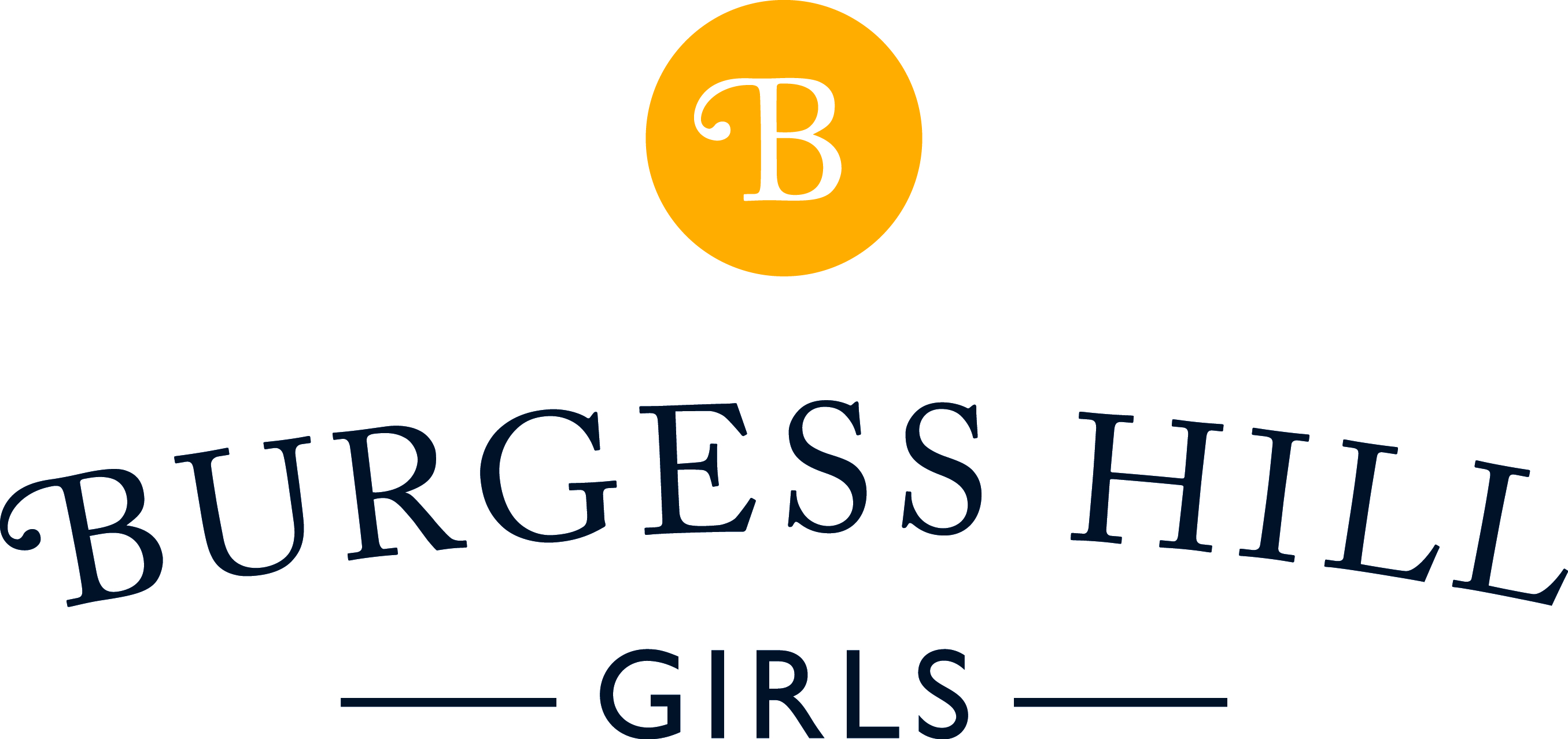 Equal Opportunities Monitoring Form (optional)In accordance with its policy on equal opportunities in employment, the School will provide equal opportunities to any employee or job applicant and will not discriminate either directly or indirectly on the grounds of race, colour, ethnic origin, nationality, national origins, sex, sexual orientation, religion or belief, marital status, age or disability.In order to assess how successful this policy is we have set up a system of monitoring all job applications. We would therefore be grateful if you would complete the questions on this form. We have asked for your name to enable us to monitor applications at shortlisting and appointment as well as application stage.All information will be treated in confidence and will not be seen by staff directly involved in the appointment. The questionnaire will be detached from your application form, stored separately and used only to provide statistics for monitoring purposes. Thank you for your assistance.Name ...................................................... Position applied for ..................................................Sex:Male 		Female                 Marital Status: Single       Married      Other      Ethnic group:  Arabic      Black African      Black Caribbean     Black - other        ChineseIndian   Bangladeshi       Pakistani           White      Irish      Other      Other (please specify) . . . . . . . . . . . . . . . . . . . . . . . . . . . . . . . . . . . . . . . . . . . . Signed ...............................................................  Date .............................................